IntroduktionDenne vejledning henvender sig til medarbejdere ved videregående uddannelser med ansvar for at vejlede flygtninge eller migranter i en flygtningelignende situation i disses ansøgning om optagelse på videregående uddannelser. Der kan være tale om ansøgning til påbegyndelse af videregående uddannelse, ligesom der også kan være tale om færdiggørelse af en videregående uddannelse, som er påbegyndt men ikke afsluttet i hjemlandet.Vejledningen giver forslag til svar på spørgsmål, som migranter ofte stiller om det at leve og arbejde i Europa. Vejledningen indledes med en introducerende del med grundlæggende information om Europa. Herefter følger to kategorier af spørgsmål (FAQs:)Grundlæggende Information: Europa i et historisk perspektiv frem til i dag KlimaEuropas historiePolitikØkonomiDemografiBefolkningsgrupperIndvandringSprogKulturReligionMenneskerettigheder I EuropaKvinder I EuropaEuropa – overordnet organisering og standarder Generelle spørgsmålboligsundhedsforholdUddannelseArbejdsmarkedAt dele erfaringer med andre nyankomne.Vejledningen er udarbejdet med generelle og korte svar på spørgsmål og herudover links til websites til dem, som ønsker at fordybe sig om særlige aspekter.Der er spørgsmål, hvis svar kræver at emnet undersøges nærmere i det enkelte EU land. Men det har ikke været intentionen og heller ikke muligt at svare uddybende på alle spørgsmål.Alle spørgsmål besvares med et overblik over emnet; hyperlinks til websteder med uddybende information og yderligere referencer er indsat efter svaret.Medarbejdere ved uddannelsesinstitutionen kan anvende spørgsmål og svar som det falder naturligt og meningsfuldt i situationen, men kan også vælge at tilpasse svarene til eget land og uddannelsesinstitution.Vejledningen afsluttes med en oversigt over links til de websteder og dokumenter, som er anvendt ved udarbejdelsen af vejledningen og som måske kan være nyttige som referencer.Grundliggende information: Europa i historisk og nutidigt perspektivDet europæiske kontinent udstrækker sig over hele den nordlige halvkugle samt størstedelen af den østlige del af verden. Europa er i nord afgrænset af det Arktiske Ocean, i vest af Atlanterhavet og af Middelhavet i syd. I almindelighed betragtes Europa som adskilt fra Asien ved Ural og Kaukasus bjergene, Ural floden, det Kaspiske hav og Sortehavet, samt de tyrkiske stræder. Totalt set dækker Europa omkring 10. 180.000 kvadratkilometer.Europa er opdelt I 50 selvstændige stater, hvoraf den Russiske Føderation udgør det største territorium (39 % af Europa) og befolkning (15 % af Europas samlede befolkning). Europas samlede befolkning udgjorde i 2016 omkring 741 millioner (ca. 11% af verdens befolkning).Få mere viden om Europa og den europæiske befolkning ved at følge links nedenfor. ClimateHistory of EuropePoliticsEconomyDemographicsEthnic groupsMigrationLanguagesCultureReligionHuman Rights in EuropeWomen in Europe1. KlimaetDet europæiske klima er i høj grad påvirket af det varme Atlanterhav (Golfstrømmen), som præger kontinentets sommer- og vintertemperaturer, også på breddegrader, påvirket af Asiens og Nordamerikas klima. Sæsonudsving ses særligt i områder, som ligger langt fra kystområder.Golfstrømmen fører varmt vand med sig til Europas kyster og opvarmer de dominerende vestlige vindstrømme, som blæser på tværs af kontinentet fra Atlanterhavet2. Europas historie i en nøddeskalDen første menneskeart, identificeret i Europa daterer sig 1.8 mio. år tilbage.  Den neolitiske tidsperiode nåde Centraleuropa i det sjette årtusinde f. Kr. og Nordeuropa i det 5. og 4. årtusinde. Der er ingen præhistorisk kultur som dækker hele Europa. I Europa marker den neolitiske periode en begyndende dyrkning af afgrøder og opdræt af husdyr.Oprindelsen til den europæiske bronzealder tid- og stedfæstes til Grækenland ca. 3200 f. kr. Den Mykenske kultur, ca. 1200 f. kr. indvarsler den europæiske jernalder, som, med løsrivelsen fra den græske og den fønikiske kolonisation, førte til etableringen af de tidlige middelhavsbebyggelser.Oldtidens Grækenland betragtes som fødested for den vestlige civilisation. Romerrigets fald markerer afslutningen på oldtiden og begyndelsen på en ny æra, middelalderen, hvor renæssancens humanisme, udforskning, kunst og videnskab leder frem mod den moderne tidsalder.Oplysningstiden, den efterfølgende franske revolution og industrialiseringen dannede og strukturerede det europæiske kontinent, kulturelt, politisk og økonomisk i perioden fra slutningen af det 17. århundrede og frem til første halvdel af det 19. århundrede.Begge verdenskrige (1914-1918 og 1939-1945) ændrede på afgørende vis Europa i geografisk, politisk og kulturel forstand.Europarådet blev dannet i 1955 i Strasbourg med ideen om at forene Europa i bestræbelsen på at opnå fælles mål. Europarådet omfatter alle stater, undtagen Hvide Rusland, Kasakhstan og Vatikanstaten.Yderligere europæisk integration blandt nogle europæiske stater førte til dannelsen af Den Europæiske Union. EU, som en separat politisk enhed, en mellemting mellem en konføderation og en føderation. EU har sin oprindelse i Vesteuropa og er kontinuerligt ekspanderet østpå siden 1991. Aktuelt består EU (2018) af 28 medlemsstater.Møntenheden i størstedelen af de fleste lande i EU er euroen (€), som er den mest anvendte blandt europæere; EU’s Schengen samarbejde har afskaffet grænser og grænsekontrol blandt hovedparten af samarbejdets medlemsstater.Den Europæiske hymne er ”Hymne til Glæde” (fra det afsluttende stykke af Beethovens 9. Symfoni, komponeret i 1823). De europæiske stater fejer fred og enhed på Europadagen..3. PolitikDen dominerende styreform i Europa er det parlamentariske demokrati, i de fleste tilfælde i form af en republik . For nuværende har 11 lande i Europa et monarki .Europæisk fællesskab udgøres af en politisk, lovmæssig, økonomisk (og i nogle tilfælde også en social og kulturel) integration for europæiske stater, sådan som der arbejdes for med de ressourcer, som har sponsoreret Europarådet siden afslutningen på 2. verdenskrig. Den Europæiske Union har været fokus for økonomisk integration siden dets etablering i 1993.	 28 europæiske stater er medlemmer af den politisk-økonomiske Europæiske Union, 26 er medlemmer af det grænsefrie Schengen samarbejde og 19 af dem af den monetære union, Eurozonen. 4. ØkonomiDen industrielle revolution ved slutningen af 18. og i det 19. århundrede forandrede Vesteuropas økonomi. Økonomierne, som var ødelagt af både 1. og 2. verdenskrig genvandt langsomt deres styrke.Efter 2. verdenskrig kom hovedparten af de central og øst europæiske stater under Sovjet Unionens kontrol og blev medlemmer af det forpligtende økonomiske samarbejde, Council for Mutual Economic Assistance (COMECON).Tilsvarende initiativer blandt de vestlige stater til at knytte sine økonomier tættere sammen kom efterhånden til at udgøre grundlaget for EU og for et øget handelssamarbejde. Disse forhold var i høj grad fremmende for hurtigt forbedrede økonomier, mens staterne i COMECON var udfordrede af Den kolde krigs omkostninger . Frem til 1990, var Det Europæiske Fællesskab blevet udvidet fra de 6 grundlæggende medlemmer til 12. Med kommunismens fald i Central- og Østeuropa i 1992, indledte de post-socialistiske lande deres frie markedsreformer. Ved årtusindskiftet, dominerede EU Europas økonomi, med de fem største europæiske økonomier på det tidspunkt, nemlig Tyskland, Storbritannien, Frankrig, Italien og Spanien.Statistik fra Eurostat i 2009 bekræfter, at Eurozonen, i 2008,  var kommet i recession. I 2010 var gældskriserne i Grækenland, Irland, Spanien og Portugal en realitet.Der er stor variation i Europa, hvad angår landenes velstand. Den Europæiske Union udgør verdens største enkeltøkonomi, dog med store indbyrdes forskelle blandt de europæiske landes indtægter.5. DemografiI 2016, blev Europas samlede befolkning opgjort til 741 millioner i henhold til 2017 revisionen af den forventede verdens befolkningsudvikling, og udgør dermed lidt mere end en niendedel af Verdens befolkning. For et århundrede siden udgjorde Europas befolkning knap en fjerdedel af verdens befolkning, hvilket viser et stort fald i fødselsraten i Europa samtidig med en eksponentiel stigning i den øvrige del af verden, særligt i de asiatiske lande som Kina og Indien. I størstedelen af Europa er der et fødselsunderskud, hvilket betyder, at hver ny (-født) generation er mindre end den forrige.6. Etniske grupperPan and Pfeil (2003) opregner  87 forskellige europæiske befolkningsgrupper, hvoraf  33 udgør majoriteten I mindst én selvstændig stat, mens de øvrige 54 udgør etniske minoriteter. Ifølge FN’s befolkningsprognoser vil der i 2050 muligvis kunne konstateres et fald i Europas befolkning, sådan at denne vil udgøre omkring 7% af den samlede verdens befolkning. Der er dog store forskelle i fødselsraterne, regionerne imellem. Den gennemsnitlige fødselsrate er 1.52 pr. kvinde.Ifølge nogle kilder er denne rate højere blandt muslimer i Europa. FN forudsiger en stadig befolkningsnedgang i Central- og Østeuropa som et resultat af emigration og lav fødselsrate.7. MigrationDen internationale organisation for migration (International Organisation for Migration – IOM) vurderer, at blandt alle verdens regioner, vil Europa være den region, der bliver hjemsted for det højeste antal migranter, med 70,6 millioner migranter.I 2005, havde EU en netto tilførsel af migration på 1,8 mio. mennesker. I 2008, fik 696.000 personer borgerskab i et af EU’s 27 medlemsstater, hvilket udgjorde et fald på 707.000 i frohold til det foregående år.8. SprogDe europæiske sprog fordeler sig, hovedsageligt, inden for tre indoeuropæiske sproggrupper: de romanske sprog, som stammer fra latin og Romerriget; de germanske sprog, som oprindeligt kom fra Sydskandinavien, og de slaviske sprog.Flersproglighed og beskyttelse af regionale og minoritetssprog anerkendes i dag som politiske mål I Europa.Med Europarådets rammekonvention for Beskyttelse af Nationale Mindretal og Europarådets Charter for regionale og mindretalssprog er der vedtaget en lovgivning for sprogrettigheder i Europa.Mens hvert land har sit (eller sine) officielle sprog, så tales engelsk udbredt som andet- sprog i Europa9. Kultur“Europa” som kulturelt fænomen stammer hovedsageligt fra Romerrigets og den romerske kulturs fælles arv.Europas grænser var i historisk forstand opfattet som Kristendommens grænser (eller snarere den Romerske Kirke), som etableret og forsvaret op igennem Europas middelalder og tidlige moderne historie, og særligt som forsvar mod Islam, sådan som det har været tilfældet med Reconquistaen (generobringen af den Iberiske halvø) og de Ottomanske krige i Europa.Denne fælles kulturarv er blandet med træk fra oprindelige, national kulturer og folklore, som groft set kan inddeles i slavisk, latinsk (romansk) and germansk, dog med elementer, som ikke hører til nogen af disse grupper (særligt græsk og keltisk).Kulturelle kontakter og blandinger karakteriserer størstedelen af europæiske, regionale kulturer; Kaplan (2014) beskriver Europa som en ”omfavnelse af maksimal kulturel diversitet på minimal geografisk afstand 10. ReligionHistorisk set har religion i Europa haft meget stor indflydelse på europæisk kunst, kultur, filosofi og jura. Kristendom er den største religion i Europa, idet 76,2 % af europæerne betragter sig som kristne, inkl. katolikker, russisk ortodokse og forskellige protestantiske retninger.Kristendom, inkl. Den Romersk Katolske Kirke har spillet en dominerende rolle i dannelsen af vestlig civilisation siden det 4. århundrede og i mindst halvandet årtusinde. Europa er nærmest lig med kristen kultur, selvom religionen stammer fra Mellemøsten. Kristen kultur udgjorde den dominerende magt i vestlig civilisation og var styrende for udviklingen inden for filosofi, kunst og videnskabDen andenstørste folkereligion er Islam (6%), særligt koncentreret omkring Balkan og Østeuropa. Øvrige religioner, inkl. Jødedom, Hinduisme and Buddhisme er mindretals religioner.Europa er blevet et sekulært kontinent i den vestlige verden.Frihed til selv at vælge og til at praktisere en bestemt religion er en ret for alle Europas borgere, ligesom valget af religion skal respekteres af alle europæiske borgere11. Menneskerettigheder i EuropaMenneskeværdig, frihed, demokrati, lighed, lovgivning og respekt for menneskerettigheder er grundlæggende værdier, indeholdt i EU’s traktater.EU Charteret for Grundlæggende Rettigheder udgør en tydelig og stærk erklæring om EU borgeres rettigheder. Borgere i EU og Europa er lovgivningsmæssigt beskyttet imod krænkelse af disse rettigheder.EU Politikken omfatter:at arbejde for at fremme rettigheder for kvinder, børn, minoriteter og fordrevne personerat bekæmpe dødsstraf, tortur, menneskehandel og diskriminationat forsvare civile, politiske, økonomiske, sociale og kulturelle rettighederat forsvare menneskerettighedernes universelle og ufravigelige karakter gennem fuldt og aktivt samarbejde med partnerlande, internationale og regionale organisationer samt grupper og sammenslutninger på alle niveauer i samfundet.Alle aftaler om handel og samarbejde med ikke-EU lande (aktuelt mere end 120) omfatter en menneskerettighedsklausul, som fastslår, at menneskerettigheder er centrale for relationer med EU.EU har, i et antal tilfælde, vedtaget sanktioner mod brud på menneskerettigheder Læs mere om menneskerettigheder på via nedenstående links. http://ec.europa.eu/justice/discrimination/rights/index_en.htmhttps://europa.eu/european-union/topics/human-rights_en 12. Kvinder i EuropaUdvikling og historie for Europas kvinder har et sammenfald med Europas udvikling og historie.Begrebsmæssigt set, er nutidige kvinder i Europa, kvinder som lever i eller stammer fra det europæiske kontinent.Lighed mellem kvinder og mænd er en af Den Europæiske Unions grundlæggende værdier. Den går tilbage til 1957, da princippet om lige løn for lige arbejde blev en del af Romtraktaten.EU Kommissæren for Menneskerettigheder offentliggjorde 6. marts 2014 en opfordring til alle medlemsstater om at bekæmpe hadkriminalitet mod kvinder. Med baggrund i et stigende antal nedsættende udsagn om kvinder, særligt på Internettet, daglige opfordringer til vold mod kvinder, trusler om mord og seksuelle overgreb eller voldtægt, appellerede Kommissæren til medlemsstater om, ved lov, at forhindre ethvert forsvar for kønsmæssig hadkriminalitet, som opfordrer til diskrimination, fjendtlighed eller vold. Kommissæren understregede, at politiske ledere og oppositionsledere i Europa burde sende et klart signal til offentligheden, som tydeligt viser, at voldelige udsagn mod kvinder ikke har nogen plads i et demokratisk samfund og derfor ikke vil blive tolereret.Det Europæiske Råd’s konvention om forebyggelse og bekæmpelse af vold mod kvinder samt vold inden for hjemmet (Istanbul Convention) trådte i kraft 1. august 2014. Kommissæren for Menneskerettigheder opfordrede alle medlemsstater til at ratificere denne traktat, eftersom den omfatter alle former for vold mod kvinder (enten som vold i hjemmet, i form af stalking, seksuelle overgreb, seksuel vold og voldtægt, tvangsægteskab, kvindelig omskæring samt tvungen abort eller sterilisation).Konventionen udfolder med stor tydelighed staters forpligtelse til at forebygge vold, at beskytte ofre og straffe gerningsmændene. Konventionen rummer en sammenhængende række af foranstaltninger, som kan anvendes, hvor det måtte være påkrævet.Tekstuddrag fra https://rm.coe.int/ref/CommDH(2015)4 Andre kilder:http://ec.europa.eu/justice/gender-equality/ https://ec.europa.eu/info/strategy/justice-and-fundamental-rights/discrimination/gender-equality_en http://ec.europa.eu/justice/gender-equality/document/files/strategic_engagement_en.pdf A. Europas overordnede organisering og standarder.Q: Hvad er den Europæiske Union (EU)? A: EU er en politisk and økonomisk union for 28 medlemsstater, primært lokaliseret i Europa. 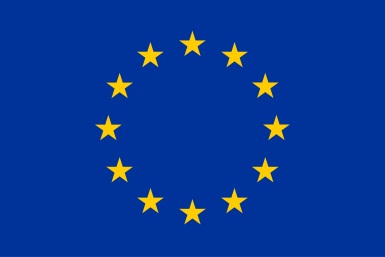 EU reguleres efter princippet om repræsentativt demokrati, med borgere repræsenteret direkte på unionsniveau i Europa Parlamentet og med medlemsstater repræsenteret i Det Europæiske Råd og i Rådet for EU.EU Kommissionen (EC)  https://ec.europa.eu/commission/index_da er EU's politisk uafhængige udøvende myndighed, med ansvar for at skitsere forslag for ny europæisk lovgivning, at implementere beslutninger truffet i Europa Parlamentet and Rådet for EU samt styre EU's dag-til-dag forretningsgang.Q: Hvad er EU’s overordnede mål? A: EU’s overordnede mål er: at fremme fred, værdier og trivsel for dets borgere;at sikre frihed, sikkerhed og retfærdighed uden internationale grænser;en bæredygtig udvikling baseret på en balanceret økonomisk vækst og prisstabilitet, en konkurrencedygtig markedsøkonomi med fuld beskæftigelse, sociale fremskridt og miljømæssig beskyttelse;at bekæmpe social eksklusion og diskrimination; fremme forskningsmæssige og teknologiske fremskridt; at forbedre økonomisk, social and territorial sammenhæng og solidaritet mellem medlemslande; at respektere EU’s rige kultur og sproglige mangfoldighed; at etablere en økonomisk og monetær union med euro’en som møntenhed. Q: Hvad er EU’s overordnede værdier? A: EU’s overordnede værdier er fælles for medlemslandene i samfund, hvor inklusion, tolerance, retfærdighed, solidaritet og ikke-diskrimination er fremherskende i kraft af menneskelig værdighed, frihed, demokrati, lighed, retssikkerhed og menneskerettigheder. Se links: https://europa.eu/european-union/about-eu/eu-in-brief_daQ: Hvilke medlemsstater udgør EU? A: EU består, med den seneste udvidelse, af 28 medlemsstater: Østrig, Belgien, Bulgarien, Kroatien, Cypern, Tjekkiet, Danmark, Estland, Finland, Frankrig, Tyskland, Ungarn, Irland, Italien, Letland, Litauen, Luxemburg, Malta, Holland, Polen, Portugal, Rumænien, Slovakiet, Slovenien, Spanien, Sverige og Storbritannien. Som følge af folkeafstemningen 23. juni 2016 til fordel for at forlade den Europæiske Union, aktiverede Premiere Minister Theresa May, den 29. marts 2017, artikel 50, og igangsatte dermed processen for Storbritanniens tilbagetrækning af sit medlemskab af EU, med virkning 29. marts 2019. Et antal europæiske lande har anmodet om at tilslutte sig EU og deres ansøgning er under vurdering. Du kan læse mere om kandidatlande og status for deres ansøgning, here.Læs mere om EU ved at følge disse links:https://europa.eu/european-union/about-eu_da https://europa.eu/european-union/about-eu/eu-in-brief_daQ: Hvordan opfattes demokrati I Europa og hvordan fungerer det? A: Demokrati er er styreform, hvori borgerne udøver magt, enten direkte eller ved, gennem valgte repræsentanter, at danne en regering, som fx et parlament.  I overensstemmelse med EU’s Lissabon Traktat er hver enkelt medlemsstat forpligtet på at respektere disse grundlæggende demokratiske principper:magtens tre-deling menneskerettigheder (se også punkt 11 ovenfor)stemmeretytringsfrihed http://www.eu.dk/~/media/files/eu/ld_euo_lissabon_16.ashxQ: Hvad er Europa Rådet? A: Europarådet (The Council of Europe (CoE) er en international organisation, hvis erklærede mål det er, at opretholde menneskerettigheder, demokrati, retssikkerhed i Europa og at fremme Europæisk kultur.Europarådet blev grundlagt i 1949 og har 47 medlemsstater. Organisationen er adskilt fra Den Europæiske Union (EU), selvom den undertiden sammenblandes med denne.Europarådet kan ikke lave bindende love men har myndighed til at forstærke udvalgte internationale aftaler, som er indgået af europæiske stater om forskellige emner. Den bedst kendte af Europarådets enheder er Den Europæiske Menneskerettighedsdomstol, som håndhæver Den Europæiske Menneskerettighedskonvention.B. Bosættelse i EuropaGENERELLE SPØRGSMÅLQ: Hvad skal du gøre, når du ankommer til din destination / dit europæiske land?A: Du skal registrere dig (sædvanligvis på en politistation eller Udlændingeservice) som nyankommen og bede om opholdstilladelse. Du kan også undersøge, hvor dit hjemlands ambassade eller konsulat ligger i den by, du er ankommet til og opsøge denne. Ambassader/konsulater er normalt i stand til at hjælpe og rådgive nyankomne.Q: Kan flygtningen registrere sig i et and og ansøge om asyl i et andet land?A: Der er et fælles europæiske asylsystem  Common European Asylum System (CEAS). Ifølge Dublin Konventionen 2013, er lande, som har tilsluttet sig Dublin Konventionen, forpligtede til at acceptere, at asylansøgere skal ansøge om asyl i det første EU land, de ankommer til. Q: Kan migranter registrere sig i ét land og få adgang til videregående uddannelse i et andet? A: Se svar nedenfor om asylperioden. For migranter, som har fået tildelt opholdstilladelse, er retten til mobilitet inden for Europa, inkluderet deri og dermed også retten til at søge optagelse ved videregående uddannelse i et andet EU land.Uanset øvrige adgangsbetingelser, så kan ansøgere ikke nægtes adgang til oplæring eller uddannelse i et andet EU land med begrundelse i nationaliteten.Bolig Q: Har migranter ret til bolig?A: Selvom det ikke er eksplicit omfattet af den Europæiske Konvention om beskyttelse af menneskerettigheder og grundliggende frihedsrettigheder (ECHR) af 1950, så er retten til bolig nedfældet i forskellige lovmæssige normer, som er relevante for bekæmpelse af hjemløshed og udelukkelse fra bolig. Ankomstlande bør tilbyde en boligløsning for nyankomne.https://www.coe.int/en/web/conventions/full-list/-/conventions/treaty/005 SUNDHEDSSYSTEMQ: Hvordan er sundhedssystemerne i Europa?A:  Sundhedshjælp i Europa er til rådighed i en stor mangfoldighed af forskellige systermer på nationalt plan. Systemerne er fortrinsvis finansieret gennem skat (de ordinære sundhedstilbud). Brugerbetaling for en del af ydelsen kan forekomme, når denne ikke er fuldt ud offentligt dækket, eller det kan forekomme, hvis sundhedsydelsen er fra en privat udbyder, helt uden støtte fra det offentlige. I nogle tilfælde betaler brugeren selv det fulde beløb eller også kan brugeren få refunderet betaling enten gennem privat eller arbejdsgiverbetalt forsikring.Q: Hvad kan nyankommen gøre for at modtage lægehjælp?A: Nyankomne skal anmode om adgang til det offentlige sundhedssystem i det land, hvor de har registreret sig. Den sædvanlige procedure vil være at kontakte kontoret for sociale forhold i det lokalområde, den ankomne bor i, og bede om at få udstedt et sygesikringsbevis. Den nyankomnes børn bør også være berettiget til at modtage ydelser fra det offentlige sundhedssystem.EDUCATIONQ: Har migranter ret til at deltage i uddannelse i Europa?A: Såvel EU som Europarådet garanterer i deres menneskerettighedsforskrifter, retten til uddannelse. Nyankomne med børn, bør anvises en skole til børnene.Q: Hvilke gebyrer betales der for uddannelse? A: Hver uddannelsestype og hvert land har forskellige gebyrsatser. I nogle europæiske lande er børns obligatoriske skolegang gratis. I nogle lande er videregående uddannelse også gratis. Nyankomne må orientere sig om de nationale ordninger, når de har bosat sig i et givet land og herfra undersøge de nærmere detaljer. Q: Hvordan er uddannelsesstrukturerne i Europa? A: Hvert europæisk land har sit eget uddannelsessystem. Generelt set starter de forskellige uddannelsesniveauer med Før-skole, Grundskole, Ungdomsuddannelse, og Videregående uddannelse. Den obligatoriske undervisning kan variere fra land til land, men sædvanligvis vil skole / undervisning fra 6 år til 16 år være obligatorisk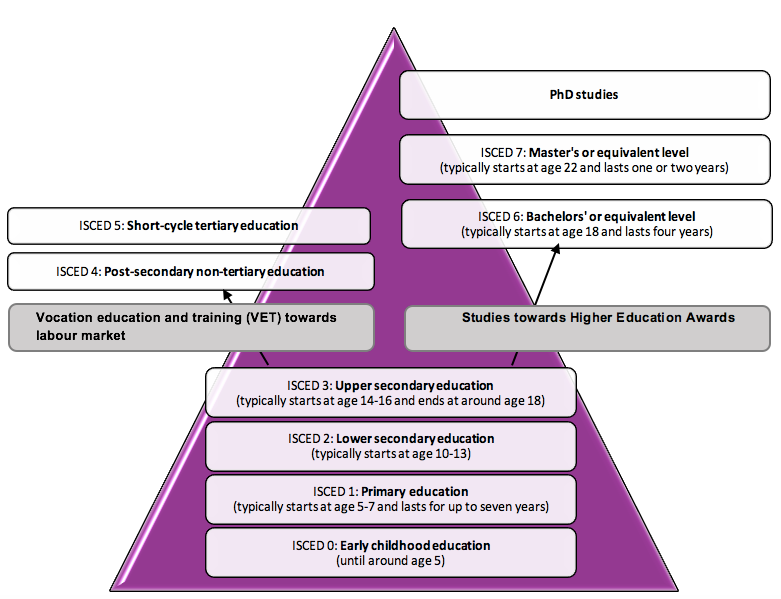 Figur 1: Generel uddannelsesstruktur i Europa, med referencer International Standard Klassificering af Uddannelsesniveauer (ISCED).For Efter- og Videreuddannelse og for Videregående Uddannelse er der i Europa udviklet en Europæisk Kvalifikationsramme (EQF), som klassificerer uddannelse i 8 forskellige niveauer, afhængigt af uddannelsens niveau for viden, færdigheder og kompetencer. Der findes flere detaljer om uddannelsessystem i Europa (samt for de enkelte lande) via følgende links:https://ec.europa.eu/ploteus/en/content/descriptors-page http://www.enic-naric.net/educational-systems-country-profiles-and-other-tools.aspx https://webgate.ec.europa.eu/fpfis/mwikis/eurydice/index.php/Countries https://publications.europa.eu/en/publication-detail/-/publication/0e54460d-d585-11e7-a5b9-01aa75ed71a1/language-en/format-PDF/source-53918966 For nærmere detaljer om hvordan Videregående Uddannelse er opbygget, se venligst vejledningen: Velkommen til Videregående Uddannelse.ARBEJDSMARKEDQ: Hvordan kan en nyankommen finde arbejde i Europa?A: Det kan være vanskeligt at finde et arbejde, når du ankommer til Europa. Første skridt vil være at legalisere din status. Det kan være, at du inden for de første måneder efter ankomst, ikke må arbejde. Den tid kan du udnytte til at lære dit nye lands nationale sprog og levevis. Måske vil du også have mulighed for at deltage i kurser, som forbedrer / opdaterer dine studiekompetencer.Når du har fået tilladelse til at søge arbejde, skal du kontakte jobcentret for at blive registreret. Afhængigt af dine kvalifikationer og erfaring vil din jobsøgning kunne være mere eller mindre succesfuld – fortvivl ikke!Nogle jobs kræver akademiske kompetencer. Hvis du har mistet dine uddannelsesbeviser eller godkendelse af dine studier, så kan du finde oplysninger herom i Vejledningen, Velkommen til Realkompetencevurdering.Q: Hvor kan du finde information om arbejdsmarkedet, hvis du er studerende? A: EURES, The European job mobility platform, giver information om arbejdsmarkedet i Europa såvel som i de enkelte lande. Her kan du også finde oplysninger om at bo og arbejde i landene.AT DELE ERFARINGER MED ANDRE NYANKOMNEQ: Hvor kan flygtninge og indvandrere udveksle erfaringer og spørgsmål med andre nyankomne? A:  Flygtninge og indvandrere er generelt hyppige brugere af de sociale medier, såsom Facebook  https://hu-hu.facebook.com/w2eu.info/ eller Twitter https://twitter.com/w2eu?lang=ca Q: Hvor kan nyankomne finde andre nyttige oplysninger?  A:  Øvrige online oplysninger som kan være til hjælp for nyankomne i deres bosættelse I Europa er fx.:http://w2eu.info “Welcome to Europe! A Comprehensive Guide to Resettlement”Websites og dokumenter brugt i denne Vejledning.Cedefop: Cedefop’s portal for EU anbefalinger anerkendelse af realkompetencer: http://www.cedefop.europa.eu/daEU: Gennemsigtigheds instrumenter:
http://www.ecvet-secretariat.eu/en/other-european-transparency-instrumentsEU: Information om Den Europæiske Union:https://europa.eu/european-union/about-eu_da
https://europa.eu/european-union/about-eu/eu-in-brief_daEU: Information om grundliggende demokratiske rettigheder
http://ec.europa.eu/justice/discrimination/rights/index_en.htmhttp://eur-lex.europa.eu/legal-content/DA/ALL/?uri=celex%3A41997A0819%2801%29EU: Information om menneskerettigheder: https://europa.eu/european-union/topics/human-rights_daDet Europæiske Råd: om menneskerettigheder, kønsdiskrimination: https://rm.coe.int/ref/CommDH(2015)4EU: Information om ligestilling mellem køn og grundliggende rettigheder http://ec.europa.eu/justice/gender-equality/https://ec.europa.eu/info/strategy/justice-and-fundamental-rights/discrimination/gender-equality_enhttp://ec.europa.eu/justice/gender-equality/document/files/strategic_engagement_en.pdfEU: Information om de vigtigste værdier:https://europa.eu/european-union/about-eu/eu-in-brief_daDet Europæiske Råd: Information om beskyttelse af menneskerettigheder og grundliggende frihedsrettigheder: https://www.coe.int/en/web/conventions/full-list/-/conventions/treaty/005EU: information om uddannelsessystemet i Europa:https://ec.europa.eu/ploteus/da/node/1440http://www.enic-naric.net/denmark.aspxhttps://eacea.ec.europa.eu/national-policies/eurydice/home_dahttps://publications.europa.eu/en/publication-detail/-/publication/0e54460d-d585-11e7-a5b9-01aa75ed71a1/language-en/format-PDF/source-53918966EU: Information om arbejdsmarked og mobilitet inden for Europa:
https://ec.europa.eu/eures/main.jsp?acro=lmi&lang=da&parentId=0&countryId=FREU: Information om love og aftaler for asylansøgere blandt EU medlemslande 
https://ec.europa.eu/home-affairs/sites/homeaffairs/files/e-library/docs/ceas-fact-sheets/ceas_factsheet_da.pdfhttps://europa.eu/youreurope/citizens/education/university/admission-entry-conditions/index_da.htmWikipedia: Information about Europe:https://da.wikipedia.org/wiki/EuropaDette dokument er en tillempelse af det oprindelinge dokument forfattet på engelsk. Citation:Husted, B., Royo, C. on behalf of the VINCE consortium (Ed.) (2018): Guidelines - Welcome to Europe. Brussels: eucen. Licensed under a Creative Commons Attribution-NonCommercial-ShareAlike 4.0 International License.Dette værk er licenseret under en Creative Commons Kreditering-IkkeKommerciel–DelPåSammeVilkår 4.0 International Licens.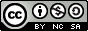 